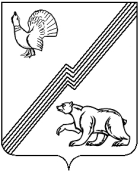 АДМИНИСТРАЦИЯ ГОРОДА ЮГОРСКАХанты-Мансийского автономного округа-ЮгрыПОСТАНОВЛЕНИЕот _______________									№ ____
О внесении изменений в постановление администрации города Югорска от 29.10.2018 № 2986 «О муниципальной программе города Югорска«Автомобильные дороги, транспорти городская среда»В соответствии с постановлением администрации города Югорска от 03.11.2021 № 2096-п «О порядке принятия решения о разработке муниципальных программ города Югорска, их формирования, утверждения и реализации»:1. Внести в постановление администрации города Югорска от 29.10.2018                №  2986 «О муниципальной программе города Югорска «Автомобильные дороги, транспорт и городская среда» (с изменениями от 15.11.2018 № 3163, от 08.04.2019 № 710, от 29.04.2019 № 879, от 25.06.2019 № 1389, от 31.07.2019 № 1697, от 10.10.2019 № 2194, от 06.11.2019 № 2400, от 16.12.2019 № 2690, от 23.12.2019           № 2744, от 17.02.2020 № 271, от 09.04.2020 № 546, от 28.09.2020 № 1394, от 22.12.2020 № 1933, от 29.12.2020 № 2017, от 15.02.2021 № 137-п, от 26.04.2021                № 605-п, от 20.05.2021 № 816-п, от 24.06.2021 № 1158-п, от 24.09.2021 №1790-п, от 15.11.2021 № 2175-п, от 29.11.2021 № 2256-п, от 20.12.2021 № 2434-п, от 27.12.2021 № 2527-п, от 09.03.2022 № 396-п, от 22.04.2022 № 791-п, от 06.07.2022 № 1480-п) следующие изменения:1.1. В приложении:1.1.1. В паспорте программы:1.1.1.1. В строке «Соисполнители муниципальной программы» слова «- Отдел по гражданской обороне и чрезвычайным ситуациям, транспорту и связи администрации города Югорска (ОГОиЧС)» исключить.1.1.1.2. Строку «Портфели проектов, проекты, входящие в состав муниципальной программы, параметры их финансового обеспечения» изложить в следующей редакции:«».1.1.1.3. Пункт 1 строки «Целевые показатели муниципальной программы»  изложить в следующей редакции:«1. Увеличение количества рейсов для перевозки пассажиров на муниципальных маршрутах (с 24 082 до  31 470 шт.).».1.1.1.4.Пункт 3 строки «Целевые показатели муниципальной программы»  изложить в следующей редакции:«3. Выполнение работ по капитальному ремонту и ремонту на автомобильных дорогах 17,605 км.».1.1.1.5. Строку «Параметры финансового обеспечения муниципальной программы» изложить в следующей редакции: «».1.1.2. Абзац 2 пункта 2.7.11.1 раздела 2 изложить в следующей редакции:«Субсидия предоставляется на основании соглашения, заключаемого между администрацией города Югорска и Департаментом жилищно-коммунального комплекса и энергетики Ханты-Мансийского автономного округа – Югры (до октября 2022 года включительно), Департаментом строительства и жилищно-коммунального комплекса Ханты-Мансийского автономного округа – Югры (в период октябрь – декабрь 2022 года), Департаментом пространственного развития и архитектуры Ханты-Мансийского автономного округа – Югры с 2023 года:»3. Таблицы 1, 2, 3, 5 изложить в новой редакции (приложение 1).1.1.4. Приложения 1, 2, 3 изложить в новой редакции (приложение 2).2. Опубликовать постановление в официальном печатном издании города Югорска, разместить на официальном сайте органов местного самоуправления города Югорска и в государственной автоматизированной системе «Управление».3. Настоящее постановление вступает в силу после его официального опубликования, но не ранее 01.01.2023 года.4.	Контроль за выполнением постановления возложить на заместителя главы города – директора департамента жилищно-коммунального и строительного комплекса администрации города Югорска Р.А. Ефимова.Глава города Югорска                                                                                А.Ю. ХарловНормативный правовой акт коррупционных факторов не содержитЮридический отдел ДЖКиСК  ______________________Власова М.В.Проект НПА не является предметной деятельностью ОРВИсп. Титова Е.В., Начальник ОЭС ДЖКиСКтел.7-43-03                                                                                                        Рассылка:ДЭРиПУ – 1 экз., ЮУ, УВП иОС – 2 экз., Депфин – 1 экз.ДЖКиСК – 2 экз., УСП – 1 экз., ДМСиГ – 1 экз., УБУиО – 1 экз.Портфели проектов, проекты, входящие в состав муниципальной программы, параметры их финансового обеспеченияНациональный проект «Жилье и городская среда»,портфель проектов «Жилье и городская среда» («Ж и ГС»), региональный проект «Формирование комфортной городской среды» - 137 758,4  тыс. рублейПараметры финансового обеспечения муниципальной программыОбщий объем финансирования муниципальной программы составляет 3 549 997,9 тыс. рублей, в том числе по годам:2019 год – 365 649,7 тыс. рублей;2020 год – 258 503,1 тыс. рублей;2021 год – 355 436,0 тыс. рублей; 2022 год – 315 125,3 тыс. рублей;2023 год – 336 357,0 тыс. рублей;2024 год – 300 664,1 тыс. рублей;2025 год – 275 712,7 тыс. рублей;2026 год – 268 510,0 тыс. рублей;2027 год – 268 510,0 тыс. рублей;2028 год – 268 510,0 тыс. рублей;2029 год – 268 510,0 тыс. рублей; 2030 год  – 268 510,0  тыс. рублей.Лист согласованияЛист согласованияЛист согласованияЛист согласованияЛист согласованияк проекту постановления администрации города Югорска«О внесении изменений в постановление администрации города Югорска от 29.10.2018 № 2986к проекту постановления администрации города Югорска«О внесении изменений в постановление администрации города Югорска от 29.10.2018 № 2986к проекту постановления администрации города Югорска«О внесении изменений в постановление администрации города Югорска от 29.10.2018 № 2986к проекту постановления администрации города Югорска«О внесении изменений в постановление администрации города Югорска от 29.10.2018 № 2986к проекту постановления администрации города Югорска«О внесении изменений в постановление администрации города Югорска от 29.10.2018 № 2986«О муниципальной программе города Югорска «Автомобильные дороги, транспорт и городская среда»«О муниципальной программе города Югорска «Автомобильные дороги, транспорт и городская среда»«О муниципальной программе города Югорска «Автомобильные дороги, транспорт и городская среда»«О муниципальной программе города Югорска «Автомобильные дороги, транспорт и городская среда»«О муниципальной программе города Югорска «Автомобильные дороги, транспорт и городская среда»Наименование органа (структурного подразделения)Дата передачи на согласование и подпись лица, передавшего документДата поступления на согласование и подпись лица, принявшего документДата согласования, подписьРасшифровка подписиДепартамент жилищно-коммунального и строительного комплексаР.А. ЕфимовПервый заместитель главы города – директор ДМСиГДиректор департамента финансовДиректор департамента экономического развития и проектного управленияНачальник управления социальной политикиНачальник управления бухгалтерского учета и отчетностиЮридическое управлениеПервый заместитель главы городаКонтрольно-счетная палата города Югорска